   Lecturer/ Dr.Muhamed F.OmerAssistant Professor of SedimentologyGood Luck                                                                                                                                      Lecturer                                                                                                                              Dr.Muhamed F.Omer                                                                                                                Assistant Professor of Sedimentology                                                                                                        Postdoctoral/Warsaw University-Poland 2014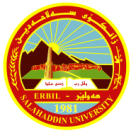 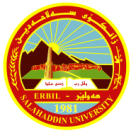      1st Semester/Sedimentation     1st Semester/Sedimentation     1st Semester/Sedimentation     1st Semester/Sedimentation     1st Semester/Sedimentation     1st Semester/Sedimentation                 NameNo.No.GroupGroupTotal 50%Total 50%Theory + Practical= 50%Practical 35%Quiz 2% 22-11Quiz 2% 25-10Theory 11 %13-11404039.6126.51.52.09.61تيجر درويش خليلتيجر درويش خليل11A262625.9818.01.52.04.48ريان عماد امير ريان عماد امير 22A303029.8620.62.01.55.76زينب خالص عثمانزينب خالص عثمان33A353535.0326.41.01.56.13زيار ناصح رسولزيار ناصح رسول44A282827.7220.00.52.05.22ساره كيلاني محمدساره كيلاني محمد55A434343.0830.81.52.08.78سعيد الهام حسينسعيد الهام حسين66A303030.1920.82.02.05.39سميع عباس ياسينسميع عباس ياسين77A191918.9015.51.01.50.90سوزان به شدار صابرسوزان به شدار صابر88A313130.5819.92.02.06.68عبدالرحمان يونس محمدعبدالرحمان يونس محمد99A454544.7432.01.52.09.24 محمد صالح محمود محمد صالح محمود1010A313130.6020.01.01.08.60هيلين محمد صادقهيلين محمد صادق1111AGroup BGroup BB262626.0818.62.02.03.48ئاهه نك خضر كاكة سورئاهه نك خضر كاكة سور1212B252524.8519.12.01.02.75ابوبكر كريم محي الدينابوبكر كريم محي الدين1313B353534.9726.81.01.55.67ئالان ابراهيم عبداللهئالان ابراهيم عبدالله1414B272727.2121.61.01.53.11جوان بايز عثمانجوان بايز عثمان1515B333332.5623.71.02.05.86سازان نايف قادرسازان نايف قادر1616B323232.3223.11.02.06.22شوخان ازاد سعيدشوخان ازاد سعيد1717B333332.6325.11.51.05.03محمد سيف الدين صمد محمد سيف الدين صمد 1818B333332.9324.42.01.55.03نورا رفيق عبدالواحدنورا رفيق عبدالواحد1919B272727.4820.41.51.04.58هه نكاو جواد قادرهه نكاو جواد قادر20 20 B313130.7620.42.01.56.86ايفان شيرزاد يونسايفان شيرزاد يونس2121B262626.2519.02.01.53.75ئامه د كاوه رشيدئامه د كاوه رشيد2222B313131.1923.82.02.03.39زهراء زرار عزيز2323131312.458.82.0Zero1.65 زين خورشيد محمد نوري2424Group CCC333332.6424.82.02.03.84ئالا سلمان خانو 2525CC373737.4326.72.01.57.23رؤزان علي اسماعيل2626CC303030.4021.92.01.55.00زينه جلال عبدالله2727CC222222.4718.5Zero1.52.47علي سردار عثمان2828CC232322.6516.41.01.53.75محمد صلاح انور2929CC333332.7726.21.02.03.57ميديا احمد عمر3030CC393938.5830.52.01.54.58هاوزين حسين اسماعيل3131CC313131.0121.22.01.56.31منير صفوان علي3232CC292929.0219.92.02.05.12علي جميل حاجي3333CC272726.6819.72.00.54.48امير فاخر بيره زيدين3434CC353534.5623.61.51.57.96ريباز حتم شكري3535CCDD404040.3330.11.51.57.23ايفان شمال جميل3636DD383838.4326.11.02.09.33زنار خضر محمود3737DD353535.3226.61.01.56.22شيزاز عبدالله محمد3838DD303029.5821.61.52.04.48زيلان صلاح الدين 3939DD292929.0319.41.52.06.13مظهرعبدالرحمن عمر 4040DD272727.0217.92.02.05.12ره وا فؤاد مصطفى 4141DD272726.5820.61.5Zero4.48ازاد محمد خورشيد4242DD323232.2623.02.01.55.76بشتيوان عبدالله برايم4343DD0.00.00.00.0ZeroZeroZeroرشيد يونس عزيز4444DD161615.979.02.01.53.47هيفي صباح حمدامين4545DDZero2.0Zeroمحمد خورشيد4646DD292928.5122.92.00.53.11روزين شيرزاد احمد4747DD